Информационный бюллетеньЗаветинскогосельского поселения № 3229.12.2023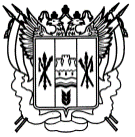 Российская ФедерацияРостовская область Заветинский районмуниципальное образование «Заветинское сельское поселение»Администрация Заветинского сельского поселенияПостановление№ 135 29.12.2023						                                    	с.ЗаветноеОб утверждении муниципальной программы «Управление муниципальным имуществом муниципального образования Заветинского сельского поселения»В соответствии с Федеральным законом от 06.10.2003 № 131-ФЗ «Об общих принципах организации местного самоуправления в Российской Федерации»,  с постановлением Администрации Заветинского сельского поселения от 05.02.2018 № 7(в ред. от 28.10.2018 № 131) «Об утверждении Порядка разработки, реализации и оценки эффективности муниципальных программ Заветинского сельского поселения», распоряжением Администрации Заветинского сельского поселения от 02.11.2018 №61 «Об утверждении Перечня муниципальных программ Заветинского сельского поселения», руководствуясь Уставом муниципального образования «Заветинского сельское поселение» ПОСТАНОВЛЯЮ:1. Утвердить муниципальную программу Заветинского сельского поселения «Управление муниципальным имуществом муниципального образования Заветинского сельского поселения (далее – программа) согласно приложению №1.2. Финансирование расходов на реализацию Программы  осуществлять в пределах средств, предусмотренные в бюджете муниципального образования «Заветинское  сельское поселение» на указанные цели.3. Настоящее постановление вступает в силу со дня его официального обнародования, но не ранее 1 января 2024 года, и распространяется на правоотношения, возникающие начиная с составления проекта бюджета Заветинского сельского поселения Заветинского района на 2024 год и на плановый период 2025 и 2026 годов.4.Считать утратившим силу постановление Администрации Заветинского сельского поселения от 25.10.2023 № 100 «Об утверждении муниципальной программы «Управление муниципальным имуществом муниципального образования «Заветинское сельское поселение»5. Контроль за выполнением постановления оставляю за собой.Глава Администрации Заветинскогосельского поселения                                                                   С.И. БондаренкоПостановление вносит главный специалист по вопросам имущественных и земельных отношенийАдминистрации Заветинского сельского поселенияПриложение № 1к постановлению АдминистрацииЗаветинского сельского поселенияот   29.12.2023 №135Муниципальная программа Заветинского сельского поселения «Управление муниципальным имуществом муниципальногообразования Заветинского сельского поселенияПаспортмуниципальной программы Заветинского сельского поселения «Управление муниципальным имуществом муниципальногообразования Заветинского сельского поселения»(далее –  программа)Паспортподпрограммы 1 «Техническая инвентаризация и оформление кадастровых паспортов на объекты, находящиеся в муниципальной собственности»Паспортподпрограммы 2. «Межевание земельных участкови постановка их на кадастровый учёт»Приоритеты и цели муниципальной программы Заветинского сельского поселения управление муниципальным имуществом муниципального образования«Заветинскоесельское поселение»Одним из важных направлений в организации местного самоуправления муниципального образования "Заветинское сельское поселение" является управление и распоряжение муниципальным имуществом, а также земельными участками, находящимися в собственности муниципального образования "Заветинское сельское поселение ".Основной проблемой, стоящей перед администрацией Заветинского сельского поселения, является оформление права муниципальной собственности на объекты бесхозяйного имущества недвижимости в целях дальнейшей реализации полномочий, определенных Федеральным законом № 131-ФЗ от 06.10.2003 "Об общих принципах организации местного самоуправления в Российской Федерации". Помимо этого, перед администрацией ставится задача оформления объектов недвижимого имущества, входящего в реестр муниципальной собственности в органах юстиции. Наличие кадастрового паспорта на объект недвижимости является обязательным требованием при проведении государственной регистрации права муниципальной собственности, оформления земельного участка под объектом недвижимости.Потребность проведения технической инвентаризации объясняется, прежде всего необходимостью включения их в реестр муниципального имущества в качестве самостоятельных объектов учета, государственной регистрации права муниципальной собственности и передаче их в аренду.Государственная регистрация права муниципальной собственности осуществляется с 01.01.1999 года согласно Федеральному закону от 21.07.1997 № 122-ФЗ "О государственной регистрации прав на недвижимое имущество и сделок с ним".Согласно пункту 7 статьи 3 Федерального закона от 25.10.2001 № 137-ФЗ "О введении в действие Земельного кодекса Российской Федерации" приватизация зданий, строений, сооружений без одновременной приватизации земельных участков не допускается, вследствие чего возникает необходимость проведения работ по формированию земельных участков для приватизации муниципального имущества.Создание эффективной системы управления и распоряжения муниципальным имуществом в муниципальном образовании "Заветинское сельское поселение " невозможно без принятия действенных мер по решению ряда проблем. В их числе:- проведении государственной регистрации права муниципальной собственности на объекты, числящиеся в реестре муниципальной собственности, нежилые здания, земельные участки;- проведение соответствующих мероприятий по признанию права муниципальной собственности на бесхозные объекты;- повышение качества предоставления муниципальных услуг.Решение вышеуказанных проблем в рамках муниципальной программы значительно повысит эффективность расходования бюджетных средств, качество управления муниципальной собственностью, что будет способствовать более эффективному и ответственному планированию ассигнований бюджета Заветинского сельского поселения и позволит создать эффективную систему управления и распоряжения муниципальным имуществом.Основной целью муниципальной программы является создание условий для эффективного управления и распоряжения муниципальным имуществом.Основные задачи муниципальной программы:1) изготовление технической документации на объекты недвижимого имущества (технические планы и кадастровые паспорта), для последующей регистрации права муниципальной собственности;2) оценка рыночной стоимости объектов недвижимого и движимого имущества, находящегося в муниципальной собственности, для последующей продажи либо сдачи в аренду таких объектов, путем проведения конкурсов или аукционов, в соответствии с законодательством Российской Федерации;3) эффективное и рациональное использование муниципального имущества и земельных участков в целях повышения доходной части бюджета.Все перечисленные задачи соответствуют компетенции ответственного исполнителя муниципальной программы и являются потенциально достижимыми.Сведения о показателях муниципальной программы, подпрограмм муниципальной программы и их значениях приведены в приложении № 1.Перечень подпрограмм, основных мероприятий муниципальной программы приведен в приложении № 2.Расходы местного бюджета на реализацию муниципальной программы приведены в приложении № 3.Расходы на реализацию муниципальной программы приведены в приложении №4.Приложение № 1к муниципальной программе«Управление муниципальнымимуществом муниципального образования«Заветинское сельское поселение»СВЕДЕНИЯо показателях муниципальной программы Заветинского сельского поселения«Управление муниципальным имуществом муниципального образования «Заветинское сельское поселение»подпрограмм муниципальной программы и их значение1*плановые значения показателей включены в соответствии с объемами финансирования отдельных мероприятий за счет средств бюджета Заветинского сельского поселения, запланированными к рассмотрению проекта бюджета сельского поселения на 2024 год и на плановый период 2025 и 2026 годовПриложение № 2к муниципальной программе«Управление муниципальнымимуществом муниципального образования«Заветинское сельское поселение»ПЕРЕЧЕНЬподпрограмм, основных мероприятий, приоритетных основных мероприятиймуниципальной программы «Управление муниципальным имуществом муниципального образования«Заветинское сельское поселение»Приложение № 3к муниципальной программе«Управление муниципальнымимуществом муниципального образования«Заветинское сельское поселение»РАСХОДЫ бюджета Заветинского сельского поселения Заветинского района на реализацию муниципальной программы «Управление муниципальным имуществом муниципального образования «Заветинское сельское поселение»Примечание.Список используемых сокращений:ВР – вид (группа, подгруппа, элемент) расходов классификации расходов бюджетов;ГРБС – главный распорядитель бюджетных средств;РзПр – раздел и подраздел классификации расходов бюджетов;ЦСР – целевая статья расходов классификации расходов бюджетов;Х – код бюджетной классификации расходов бюджетов отсутствует.Приложение № 4к муниципальной программе«Управление муниципальнымимуществом муниципального образования«Заветинское сельское поселение»РАСХОДЫна реализацию муниципальной программы «Управление муниципальным                                        имуществом муниципального образования «Заветинское сельское поселение»Ведущий специалистпо общим вопросам  Администрации Заветинского сельского поселения                                                                                                                 А.А. СоболенкоОтпечатано в Администрации Заветинского сельского поселения по адресу:347430 Ростовская область, Заветинский район, с.Заветное, пер.Кирова,д.14                                                                 Тираж 10 экз. Отпечатано 29.12.2023гНаименование муниципальной программы Заветинского сельского поселенияУправление муниципальным имуществом муниципальногообразования Заветинского сельского поселенияОтветственный исполнитель муниципальной программы Заветинского сельского поселенияАдминистрация Заветинского сельского поселенияСоисполнители муниципальной программы Заветинского сельского поселенияОтсутствуютУчастники муниципальной программы Заветинского сельского поселенияАдминистрация Заветинского сельского поселенияПодпрограммы муниципальной программы  Заветинского сельского поселенияПодпрограмма 1 «Техническая инвентаризация и оформление кадастровых паспортов на объекты, находящиеся в муниципальной собственности»Подпрограмма 2 «Межевание земельных участкови постановка их на кадастровый учет»Программно-целевые инструменты муниципальной программы Заветинского сельского поселенияотсутствуютЦели муниципальной программы Заветинского сельского поселения-Эффективное и рациональное использование муниципального имущества и земельных участков;-Совершенствование учета муниципального имущества;-Увеличение доходов бюджета Заветинского сельского поселения на основе эффективного управления муниципальным имуществом (в т.ч. земельных участков);- Выполнение полномочий согласно Закону № 131-ФЗ от 06.10.2003 г. "Об общих принципах организации местного самоуправления в Российской Федерации".Задачи муниципальной программы Заветинского сельского поселения- Выявление и своевременное проведение технической инвентаризации объектов недвижимого имущества, оформление кадастровых паспортов на бесхозяйное и находящееся в собственности имущество, их государственная регистрация прав на недвижимое имущество;- Полная инвентаризация объектов муниципальной собственности, списание;- Оптимизация состава муниципального имущества поселения;- Приватизация муниципального имущества, не участвующего в реализации полномочий, предусмотренных действующим законодательством;- Максимальное вовлечение объектов имущества поселения (зданий, строений, сооружений, движимого имущества) в хозяйственный оборот, в том числе предоставление в аренду, безвозмездное пользование;- Планирование неналоговых поступлений в бюджет Заветинского сельского поселения Заветинского района от использования и приватизации муниципального имущества;- Проведение работы по оформлению в муниципальную собственность поселения бесхозяйного имущества.- Повышение доходов бюджета в результате распоряжения земельными участкамиЦелевые показатели муниципальной программы Заветинского сельского поселения- Рост неналоговых доходов бюджета Заветинского сельского поселения Заветинского района;- Оптимизация состава муниципального имущества;- Количество вновь заключенных договоров аренды и продажи в отношении земельных участков, находящихся в муниципальной собственностиЭтапы и сроки реализации муниципальной программы Заветинского сельского поселенияреализация муниципальной программы запланирована на 2024 – 2030 годыРесурсное обеспечение муниципальной программы Заветинского сельского поселенияОбщий объем финансирования муниципальной программы в 2024-2030 годах составляет 1650,0 тыс. рублейИз них:   - в 2024году -550,0 тыс. рублей;    - в 2025 году -  550,0 тыс. рублей;   - в 2026 году – 550,0 тыс. рублей;    - в 2027 году – 0,0 тыс. рублей;   - в 2028 году – 0,0 тыс. рублей;    - в 2029 году – 0,0 тыс. рублей;    - в 2030 году – 0,0 тыс. рублей; Объемы финансирования муниципальной программы носят прогнозный характер и подлежат уточнению и корректировке в установленном порядке.Ожидаемые результаты реализации муниципальной программы Заветинского сельского поселенияПополнение доходной части бюджета Заветинского сельского поселения Заветинского района. Эффективное расходование бюджетных средств. Оптимизация учета муниципального имущества.Наименование муниципальной подпрограммы Заветинского сельского поселения«Техническая инвентаризация и оформление кадастровых паспортов на объекты, находящиеся в муниципальной собственности»Ответственный исполнитель подпрограммы программы Заветинского сельского поселенияАдминистрация Заветинского сельского поселенияСоисполнители муниципальной подпрограммы Заветинского сельского поселенияОтсутствуютУчастники муниципальной подпрограммы Заветинского сельского поселенияАдминистрация Заветинского сельского поселенияПрограммно-целевые инструменты муниципальной подпрограммы Заветинского сельского поселенияотсутствуютЦели муниципальной подпрограммы Заветинского сельского поселения-Эффективное и рациональное использование муниципального имущества;-Совершенствование учета муниципального имущества;-Увеличение доходов бюджета Заветинского сельского поселения Заветинского района на основе эффективного управления муниципальным имуществом;- Выполнение полномочий согласно Закону № 131-ФЗ от 06.10.2003 г. "Об общих принципах организации местного самоуправления в Российской Федерации".Задачи муниципальной подпрограммы Заветинского сельского поселения- Выявление и своевременное проведение технической инвентаризации объектов недвижимого имущества, оформление кадастровых паспортов на бесхозяйное и находящееся в собственности имущество, их государственная регистрация прав на недвижимое имущество;- Полная инвентаризация объектов муниципальной собственности, списание;- Оптимизация состава муниципального имущества поселения;- Приватизация муниципального имущества, не участвующего в реализации полномочий, предусмотренных действующим законодательством;- Максимальное вовлечение объектов имущества сельского поселения (зданий, строений, сооружений, движимого имущества) в хозяйственный оборот, в том числе предоставление в аренду, безвозмездное пользование;- Планирование неналоговых поступлений в бюджет Заветинского сельского поселения Заветинского района от использования и приватизации муниципального имущества:- Проведение работы по оформлению в муниципальную собственность поселения бесхозяйного имущества.Целевые показатели муниципальной подпрограммы Заветинского сельского поселения- Рост неналоговых доходов бюджета Заветинского сельского поселения Заветинского района;- Оптимизация состава муниципального имущества;Этапы и сроки реализации муниципальной подпрограммы Заветинского сельского поселенияреализация муниципальной подпрограммы запланирована на 2024 – 2030 годы Ресурсное обеспечение муниципальной подпрограммы Общий объем финансирования муниципальной программы в 2024-2030 годах составляет 900,0 тыс. рублейИз них:   - в 2024году -300,0тыс. рублей,    - в 2025 году -  300,0 тыс. рублей,    - в 2026 году – 300,0 тыс. рублей;   - в 2027 году – 0,0 тыс. рублей,    - в 2028 году – 0,0 тыс. рублей,    - в 2029 году – 0,0 тыс. рублей,    - в 2030 году – 0,0 тыс. рублей.Объемы финансирования муниципальной программы носят прогнозный характер и подлежат уточнению и корректировке в установленном порядке.Ожидаемые результаты реализации муниципальной подпрограммы Заветинского сельского поселенияПополнение доходной части бюджета Заветинского сельского поселения Заветинского района. Эффективное расходование бюджетных средств. Оптимизация учета муниципального имущества.Наименование муниципальной подпрограммы Заветинского сельского поселенияМежевание земельных участков и постановка их на кадастровый учетОтветственный исполнитель подпрограммы программы Заветинского сельского поселенияАдминистрация Заветинского сельского поселенияСоисполнители муниципальной подпрограммы Заветинского сельского поселенияОтсутствуютУчастники муниципальной подпрограммы Заветинского сельского поселенияАдминистрация Заветинского сельского поселенияПрограммно-целевые инструменты муниципальной подпрограммы Заветинского сельского поселенияотсутствуютЦели муниципальной подпрограммы Заветинского сельского поселения-Эффективное и рациональное использование находящихся в муниципальной собственности земельных участков- Повышение доходной части бюджета в результате эффективного управления земельными ресурсамиЗадачи муниципальной подпрограммы Заветинского сельского поселения- Повышение доходов бюджета в результате распоряжения земельными участкамиЦелевые показатели муниципальной подпрограммы Заветинского сельского поселения- Количество вновь заключенных договоров аренды и продажи в отношении земельных участков, находящихся в муниципальной собственностиЭтапы и сроки реализации муниципальной подпрограммы Заветинского сельского поселенияреализация муниципальной подпрограммы запланирована на 2024 – 2030 годы Ресурсное обеспечение муниципальной подпрограммы Заветинского сельского поселенияОбщий объем финансирования муниципальной программы в 2024-2030 годах составляет 750,0тыс. рублейИз них:   - в 2024году -250,0 тыс. рублей, - в 2025 году – 250,0 тыс. рублей, - в 2026 году –  250,0 тыс. рублей- в 2027 году –  0,0 тыс. рублей, - в 2028 году –  0,0 тыс. рублей, - в 2029 году –  0,0 тыс. рублей, - в 2030 году –  0,0 тыс. рублей.Объемы финансирования муниципальной программы носят прогнозный характер и подлежат уточнению и корректировке в установленном порядке.Ожидаемые результаты реализации муниципальной подпрограммы Заветинского сельского поселенияПополнение доходной части бюджета Заветинского сельского поселения Заветинского района. Эффективное расходование бюджетных средств. №п/пНомер и наименованиепоказателя Видпоказа-теляЕдини-ца измеренияЗначение показателяЗначение показателяЗначение показателяЗначение показателяЗначение показателяЗначение показателяЗначение показателяЗначение показателяЗначение показателяЗначение показателяЗначение показателяЗначение показателя№п/пНомер и наименованиепоказателя Видпоказа-теляЕдини-ца измерения2024год2025год2026год2027год2028год2029год2030год-----1234567891011-1----Муниципальная программа Заветинскогосельского поселения«Управление муниципальным имуществом муниципального образования «Заветинское сельское поселение»Муниципальная программа Заветинскогосельского поселения«Управление муниципальным имуществом муниципального образования «Заветинское сельское поселение»Муниципальная программа Заветинскогосельского поселения«Управление муниципальным имуществом муниципального образования «Заветинское сельское поселение»Муниципальная программа Заветинскогосельского поселения«Управление муниципальным имуществом муниципального образования «Заветинское сельское поселение»Муниципальная программа Заветинскогосельского поселения«Управление муниципальным имуществом муниципального образования «Заветинское сельское поселение»Муниципальная программа Заветинскогосельского поселения«Управление муниципальным имуществом муниципального образования «Заветинское сельское поселение»Муниципальная программа Заветинскогосельского поселения«Управление муниципальным имуществом муниципального образования «Заветинское сельское поселение»Муниципальная программа Заветинскогосельского поселения«Управление муниципальным имуществом муниципального образования «Заветинское сельское поселение»Муниципальная программа Заветинскогосельского поселения«Управление муниципальным имуществом муниципального образования «Заветинское сельское поселение»Муниципальная программа Заветинскогосельского поселения«Управление муниципальным имуществом муниципального образования «Заветинское сельское поселение»Муниципальная программа Заветинскогосельского поселения«Управление муниципальным имуществом муниципального образования «Заветинское сельское поселение»Муниципальная программа Заветинскогосельского поселения«Управление муниципальным имуществом муниципального образования «Заветинское сельское поселение»Муниципальная программа Заветинскогосельского поселения«Управление муниципальным имуществом муниципального образования «Заветинское сельское поселение»Муниципальная программа Заветинскогосельского поселения«Управление муниципальным имуществом муниципального образования «Заветинское сельское поселение»Муниципальная программа Заветинскогосельского поселения«Управление муниципальным имуществом муниципального образования «Заветинское сельское поселение»Муниципальная программа Заветинскогосельского поселения«Управление муниципальным имуществом муниципального образования «Заветинское сельское поселение»Подпрограмма 1 «Техническая инвентаризация и оформление кадастровых паспортов на объекты, находящиеся в муниципальной собственности»Подпрограмма 1 «Техническая инвентаризация и оформление кадастровых паспортов на объекты, находящиеся в муниципальной собственности»Подпрограмма 1 «Техническая инвентаризация и оформление кадастровых паспортов на объекты, находящиеся в муниципальной собственности»Подпрограмма 1 «Техническая инвентаризация и оформление кадастровых паспортов на объекты, находящиеся в муниципальной собственности»Подпрограмма 1 «Техническая инвентаризация и оформление кадастровых паспортов на объекты, находящиеся в муниципальной собственности»Подпрограмма 1 «Техническая инвентаризация и оформление кадастровых паспортов на объекты, находящиеся в муниципальной собственности»Подпрограмма 1 «Техническая инвентаризация и оформление кадастровых паспортов на объекты, находящиеся в муниципальной собственности»Подпрограмма 1 «Техническая инвентаризация и оформление кадастровых паспортов на объекты, находящиеся в муниципальной собственности»Подпрограмма 1 «Техническая инвентаризация и оформление кадастровых паспортов на объекты, находящиеся в муниципальной собственности»Подпрограмма 1 «Техническая инвентаризация и оформление кадастровых паспортов на объекты, находящиеся в муниципальной собственности»Подпрограмма 1 «Техническая инвентаризация и оформление кадастровых паспортов на объекты, находящиеся в муниципальной собственности»Подпрограмма 1 «Техническая инвентаризация и оформление кадастровых паспортов на объекты, находящиеся в муниципальной собственности»Подпрограмма 1 «Техническая инвентаризация и оформление кадастровых паспортов на объекты, находящиеся в муниципальной собственности»Подпрограмма 1 «Техническая инвентаризация и оформление кадастровых паспортов на объекты, находящиеся в муниципальной собственности»Подпрограмма 1 «Техническая инвентаризация и оформление кадастровых паспортов на объекты, находящиеся в муниципальной собственности»Подпрограмма 1 «Техническая инвентаризация и оформление кадастровых паспортов на объекты, находящиеся в муниципальной собственности»1.Показатель 1. «Количество изготовленной технической документации на объекты, находящиеся в муниципальной собственности»статисти-ческийштук15151515151515-----2.Показатель 2. «Независимая оценка объектов недвижимости»статисти-ческийштук15151515151515-----Подпрограмма 2 «Межевание земельных участкови постановка их на кадастровый учёт»Подпрограмма 2 «Межевание земельных участкови постановка их на кадастровый учёт»Подпрограмма 2 «Межевание земельных участкови постановка их на кадастровый учёт»Подпрограмма 2 «Межевание земельных участкови постановка их на кадастровый учёт»Подпрограмма 2 «Межевание земельных участкови постановка их на кадастровый учёт»Подпрограмма 2 «Межевание земельных участкови постановка их на кадастровый учёт»Подпрограмма 2 «Межевание земельных участкови постановка их на кадастровый учёт»Подпрограмма 2 «Межевание земельных участкови постановка их на кадастровый учёт»Подпрограмма 2 «Межевание земельных участкови постановка их на кадастровый учёт»Подпрограмма 2 «Межевание земельных участкови постановка их на кадастровый учёт»Подпрограмма 2 «Межевание земельных участкови постановка их на кадастровый учёт»Подпрограмма 2 «Межевание земельных участкови постановка их на кадастровый учёт»Подпрограмма 2 «Межевание земельных участкови постановка их на кадастровый учёт»Подпрограмма 2 «Межевание земельных участкови постановка их на кадастровый учёт»Подпрограмма 2 «Межевание земельных участкови постановка их на кадастровый учёт»Подпрограмма 2 «Межевание земельных участкови постановка их на кадастровый учёт»2.Показатель 3. «Количество  промежёванных земельных участков»статисти-ческийштук15151515151515-----N п/пНомер и наименование основного мероприятия подпрограммыСоисполнитель, участник, ответственный за исполнение основного мероприятияСрокСрокОжидаемый результат (краткое описание)Последствия нереализации основного мероприятияСвязь с показателями муниципальной программы (подпрограммы)N п/пНомер и наименование основного мероприятия подпрограммыСоисполнитель, участник, ответственный за исполнение основного мероприятияначала реализацииокончания реализацииОжидаемый результат (краткое описание)Последствия нереализации основного мероприятияСвязь с показателями муниципальной программы (подпрограммы)12345678Подпрограмма 1 «Техническая инвентаризация и оформление кадастровых паспортов на объекты находящиеся в муниципальной собственности»Подпрограмма 1 «Техническая инвентаризация и оформление кадастровых паспортов на объекты находящиеся в муниципальной собственности»Подпрограмма 1 «Техническая инвентаризация и оформление кадастровых паспортов на объекты находящиеся в муниципальной собственности»Подпрограмма 1 «Техническая инвентаризация и оформление кадастровых паспортов на объекты находящиеся в муниципальной собственности»Подпрограмма 1 «Техническая инвентаризация и оформление кадастровых паспортов на объекты находящиеся в муниципальной собственности»Подпрограмма 1 «Техническая инвентаризация и оформление кадастровых паспортов на объекты находящиеся в муниципальной собственности»Подпрограмма 1 «Техническая инвентаризация и оформление кадастровых паспортов на объекты находящиеся в муниципальной собственности»Цель «Эффективное и рациональное использование муниципального имущества и земельных участков»Цель «Эффективное и рациональное использование муниципального имущества и земельных участков»Цель «Эффективное и рациональное использование муниципального имущества и земельных участков»Цель «Эффективное и рациональное использование муниципального имущества и земельных участков»Цель «Эффективное и рациональное использование муниципального имущества и земельных участков»Цель «Эффективное и рациональное использование муниципального имущества и земельных участков»Цель «Эффективное и рациональное использование муниципального имущества и земельных участков»Задача 1 Выявление и своевременное проведение технической инвентаризации объектов недвижимого имущества, их государственная регистрация прав на недвижимое имуществоЗадача 1 Выявление и своевременное проведение технической инвентаризации объектов недвижимого имущества, их государственная регистрация прав на недвижимое имуществоЗадача 1 Выявление и своевременное проведение технической инвентаризации объектов недвижимого имущества, их государственная регистрация прав на недвижимое имуществоЗадача 1 Выявление и своевременное проведение технической инвентаризации объектов недвижимого имущества, их государственная регистрация прав на недвижимое имуществоЗадача 1 Выявление и своевременное проведение технической инвентаризации объектов недвижимого имущества, их государственная регистрация прав на недвижимое имуществоЗадача 1 Выявление и своевременное проведение технической инвентаризации объектов недвижимого имущества, их государственная регистрация прав на недвижимое имуществоЗадача 1 Выявление и своевременное проведение технической инвентаризации объектов недвижимого имущества, их государственная регистрация прав на недвижимое имущество1 .Основное мероприятие 1.1.Техническая инвентаризация и оформление кадастровых паспортов на бесхозное и находящееся в собственности имуществоАдминистрация Заветинского сельского поселения01.01.202431.12.2030государственная регистрация прав на объекты муниципального имуществанесвоевременный учет объектов муниципального имуществапоказатель 1Задача 2 Планирование неналоговых поступлений в бюджет Заветинского сельского поселения Заветинского района от использования и приватизации муниципального имущества:Задача 2 Планирование неналоговых поступлений в бюджет Заветинского сельского поселения Заветинского района от использования и приватизации муниципального имущества:Задача 2 Планирование неналоговых поступлений в бюджет Заветинского сельского поселения Заветинского района от использования и приватизации муниципального имущества:Задача 2 Планирование неналоговых поступлений в бюджет Заветинского сельского поселения Заветинского района от использования и приватизации муниципального имущества:Задача 2 Планирование неналоговых поступлений в бюджет Заветинского сельского поселения Заветинского района от использования и приватизации муниципального имущества:Задача 2 Планирование неналоговых поступлений в бюджет Заветинского сельского поселения Заветинского района от использования и приватизации муниципального имущества:Задача 2 Планирование неналоговых поступлений в бюджет Заветинского сельского поселения Заветинского района от использования и приватизации муниципального имущества:2Основное мероприятие 1.2Оценка объектов недвижимостиАдминистрация Заветинского сельского поселения01.01.202431.12.2030пополнение доходной части бюджета неисполнение плановых назначений по администрируемому доходупоказатель 23Основное мероприятие  1.3 Публикация информации в средствах массовой информацииАдминистрация Заветинского сельского поселения01.01.202431.12.2030пополнение доходной части бюджета неисполнение плановых назначений по администрируемому доходупоказатель 3Подпрограмма 2   «Межевание земельных участкови постановка их на кадастровый учёт»Подпрограмма 2   «Межевание земельных участкови постановка их на кадастровый учёт»Подпрограмма 2   «Межевание земельных участкови постановка их на кадастровый учёт»Подпрограмма 2   «Межевание земельных участкови постановка их на кадастровый учёт»Подпрограмма 2   «Межевание земельных участкови постановка их на кадастровый учёт»Подпрограмма 2   «Межевание земельных участкови постановка их на кадастровый учёт»Подпрограмма 2   «Межевание земельных участкови постановка их на кадастровый учёт»Цель  «Увеличение доходов бюджета Заветинского сельского поселения Заветинского района на основе эффективного управления муниципальным имуществом (в т.ч. земельных участков)»Цель  «Увеличение доходов бюджета Заветинского сельского поселения Заветинского района на основе эффективного управления муниципальным имуществом (в т.ч. земельных участков)»Цель  «Увеличение доходов бюджета Заветинского сельского поселения Заветинского района на основе эффективного управления муниципальным имуществом (в т.ч. земельных участков)»Цель  «Увеличение доходов бюджета Заветинского сельского поселения Заветинского района на основе эффективного управления муниципальным имуществом (в т.ч. земельных участков)»Цель  «Увеличение доходов бюджета Заветинского сельского поселения Заветинского района на основе эффективного управления муниципальным имуществом (в т.ч. земельных участков)»Цель  «Увеличение доходов бюджета Заветинского сельского поселения Заветинского района на основе эффективного управления муниципальным имуществом (в т.ч. земельных участков)»Цель  «Увеличение доходов бюджета Заветинского сельского поселения Заветинского района на основе эффективного управления муниципальным имуществом (в т.ч. земельных участков)»Задача  «Эффективное и рациональное использование находящихся в муниципальной собственности земельных участков»Задача  «Эффективное и рациональное использование находящихся в муниципальной собственности земельных участков»Задача  «Эффективное и рациональное использование находящихся в муниципальной собственности земельных участков»Задача  «Эффективное и рациональное использование находящихся в муниципальной собственности земельных участков»Задача  «Эффективное и рациональное использование находящихся в муниципальной собственности земельных участков»Задача  «Эффективное и рациональное использование находящихся в муниципальной собственности земельных участков»Задача  «Эффективное и рациональное использование находящихся в муниципальной собственности земельных участков»4Основное мероприятие 2.1Землеустроительные работы по межеванию земельных участковАдминистрация Заветинского сельского поселения01.01.202431.12.2030пополнение доходной части бюджета неисполнение плановых назначений по администрируемому доходупоказатель 45Основное мероприятие 2.2Публикацию информации в средствах массовой информацииАдминистрация Заветинского сельского поселения01.01.202431.12.2030пополнение доходной части бюджета неисполнение плановых назначений по администрируемому доходупоказатель 5Номер и наименование подпрограммы, основного мероприятия, подпрограммыОтветственный испол-нитель, соисполнители, участникиКод бюджетной классификации расходовКод бюджетной классификации расходовКод бюджетной классификации расходовКод бюджетной классификации расходовОбъем расхо-дов, всего (тыс. рублей)В том числе по годам реализации муниципальной программы (тыс. рублей)В том числе по годам реализации муниципальной программы (тыс. рублей)В том числе по годам реализации муниципальной программы (тыс. рублей)В том числе по годам реализации муниципальной программы (тыс. рублей)В том числе по годам реализации муниципальной программы (тыс. рублей)В том числе по годам реализации муниципальной программы (тыс. рублей)В том числе по годам реализации муниципальной программы (тыс. рублей)В том числе по годам реализации муниципальной программы (тыс. рублей)В том числе по годам реализации муниципальной программы (тыс. рублей)В том числе по годам реализации муниципальной программы (тыс. рублей)В том числе по годам реализации муниципальной программы (тыс. рублей)В том числе по годам реализации муниципальной программы (тыс. рублей)Номер и наименование подпрограммы, основного мероприятия, подпрограммыОтветственный испол-нитель, соисполнители, участникиГРБСРзПрЦСРВРОбъем расхо-дов, всего (тыс. рублей)2024202520262027202820292030-----1234567891011121314-----Муниципальная программа«Управление муниципальным имуществом муниципального образования «Заветинское сельское поселение»Администрация Заветинского сельского поселения951ХХХ1650,0550,0550,0550,00,00,00,00,0-----Муниципальная программа«Управление муниципальным имуществом муниципального образования «Заветинское сельское поселение»Подпрограмма1«Техническая инвентаризацияи оформление кадастровых паспортов на объекты находящиеся в муниципальной собственности»АдминистрацияЗаветинского сельского поселения951ххХ900,0300,0300,0300,00,00,00,00,0-----Основное мероприятие 1.1.Техническая инвентаризация и оформление кадастровых паспортов на бесхозное и находящееся в собственности имуществоАдминистрация Заветинского сельского поселения951ххх300,0100,0100,0100,00,00,00,00,0-----Основное мероприятие 1.2Оценка объектов недвижимостиАдминистрацияЗаветинского сельского поселения951ххх450,0150,0150,0150,00,00,00,00,0-----Основное мероприятие  1.3 Публикация информации в средствах массовой информацииАдминистрация Заветинского сельского поселения951ххх150,050,050,050,00,00,00,00,0-----Подпрограмма 2««Межевание земельных участков и постановка их на кадастровый учет»Администрация Заветинского сельского поселения951ххх750,0250,0250,0250,00,00,00,00,0-----Основное мероприятие 2.1Землеустроительные работы по межеванию земельных участковАдминистрация Заветинского сельского поселения951ххх600,0200,0200,0200,00,00,00,00,0-----Основное мероприятие 2.2Публикацию информации в средствах массовой информацииАдминистрация Заветинского сельского поселения951ххх150,050,050,050,00,00,00,00,0-----Наименование муниципальной программы, номери наименование подпрограммыИсточникфинансированияОбъем расходов, всего (тыс. рублей)в том числе по годам реализации государственной программы (тыс. рублей)в том числе по годам реализации государственной программы (тыс. рублей)в том числе по годам реализации государственной программы (тыс. рублей)в том числе по годам реализации государственной программы (тыс. рублей)в том числе по годам реализации государственной программы (тыс. рублей)в том числе по годам реализации государственной программы (тыс. рублей)в том числе по годам реализации государственной программы (тыс. рублей)в том числе по годам реализации государственной программы (тыс. рублей)в том числе по годам реализации государственной программы (тыс. рублей)в том числе по годам реализации государственной программы (тыс. рублей)в том числе по годам реализации государственной программы (тыс. рублей)в том числе по годам реализации государственной программы (тыс. рублей)Наименование муниципальной программы, номери наименование подпрограммыИсточникфинансированияОбъем расходов, всего (тыс. рублей)2024 год 2025 год 2026 год2027 год 2028 год 2029 год 2030 год -----12345678910-----Муниципальная программа «Управление муниципальным имуществом муниципального образования «Заветинское сельское поселение»всего 1650,0550,0550,0550,00,00,00,00,0-----Муниципальная программа «Управление муниципальным имуществом муниципального образования «Заветинское сельское поселение»бюджет сельского поселения1650,0550,0550,0550,00,00,00,00,0-----Муниципальная программа «Управление муниципальным имуществом муниципального образования «Заветинское сельское поселение»безвозмездные поступления в бюджет сельского поселения0,00,00,00,00,00,00,00,0-----Муниципальная программа «Управление муниципальным имуществом муниципального образования «Заветинское сельское поселение»в том числе за счет средств:0,00,00,00,00,00,00,00,0-----Муниципальная программа «Управление муниципальным имуществом муниципального образования «Заветинское сельское поселение»федерального бюджета0,00,00,00,00,00,00,00,0-----Муниципальная программа «Управление муниципальным имуществом муниципального образования «Заветинское сельское поселение»областного бюджета0,00,00,00,00,00,00,00,0-----Муниципальная программа «Управление муниципальным имуществом муниципального образования «Заветинское сельское поселение»внебюджетные источники0,00,00,00,00,00,00,00,0-----Подпрограмма1. «Техническая инвентаризация и оформление кадастровых паспортов на объекты находящиеся в муниципальной собственности»всего900,0300,0300,0300,00,00,00,00,0-----Подпрограмма1. «Техническая инвентаризация и оформление кадастровых паспортов на объекты находящиеся в муниципальной собственности»бюджет сельского поселения900,0300,0300,0300,00,00,00,00,0-----Подпрограмма1. «Техническая инвентаризация и оформление кадастровых паспортов на объекты находящиеся в муниципальной собственности»безвозмездные поступления в бюджет сельского поселения0,00,00,00,00,00,00,00,0-----Подпрограмма1. «Техническая инвентаризация и оформление кадастровых паспортов на объекты находящиеся в муниципальной собственности»в том числе за счет средств:0,00,00,00,00,00,00,00,0-----Подпрограмма1. «Техническая инвентаризация и оформление кадастровых паспортов на объекты находящиеся в муниципальной собственности»федерального бюджета0,00,00,00,00,00,00,00,0-----Подпрограмма1. «Техническая инвентаризация и оформление кадастровых паспортов на объекты находящиеся в муниципальной собственности»областного бюджета0,00,00,00,00,00,00,00,0-----Подпрограмма1. «Техническая инвентаризация и оформление кадастровых паспортов на объекты находящиеся в муниципальной собственности»внебюджетные источники0,00,00,00,00,00,00,00,0-----Подпрограмма 2. «Межевание земельных участков и постановка их на кадастровый учет»Всего750,0250,0250,0250,00,00,00,00,0-----Подпрограмма 2. «Межевание земельных участков и постановка их на кадастровый учет»бюджет сельского поселения750,0250,0250,0250,00,00,00,00,0-----Подпрограмма 2. «Межевание земельных участков и постановка их на кадастровый учет»безвозмездные поступления в  бюджет сельского поселения0,00,00,00,00,00,00,00,0-----Подпрограмма 2. «Межевание земельных участков и постановка их на кадастровый учет»в том числе за счет средств:0,00,00,00,00,00,00,00,0-----Подпрограмма 2. «Межевание земельных участков и постановка их на кадастровый учет»федерального бюджета0,00,00,00,00,00,00,00,0-----Подпрограмма 2. «Межевание земельных участков и постановка их на кадастровый учет»областной бюджет0,00,00,00,00,00,00,00,0-----Подпрограмма 2. «Межевание земельных участков и постановка их на кадастровый учет»внебюджетные источники0,00,00,00,00,00,00,00,0-----